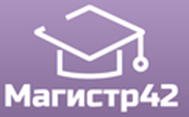 Всероссийский проект конкурсовметодических разработок уроков и внеклассных мероприятийдля педагогов и обучающихся.Публикуются списки победителей и призеров конкурса.Остальные участники получат сертификаты за участие.Рассылка наградных документов (до 30 декабря  2021 года). Просим Вас проверять периодически папку Спам в своей почте, рекомендуем добавить наш электронный адрес в список контактов Вашей почты, чтобы письма с документами  не попадали в Спам.Приказ № 25 от 20.12.2021 г.Всероссийский конкурс«Профессиональный опыт педагога»Всероссийский конкурс«Новогодний вернисаж»№ п/пФИОРЕГИОН1Поспелова Ирина ВладимировнаГ. Вологда2Харазян Нарине ВаничковнаВолгоградская область3Петрова Вера СергеевнаИркутская область4Лунёва Светлана НиколаевнаИркутская область5Идрисов  Николай   МихайловичИркутская область6Долгих Виктор ЕвгеньевичИркутская область7Жигулова Наталия ГригорьевнаИркутская область8Калинкина Светлана КонстантиновнаИркутская область9Мотылец Лариса ПетровнаГ. Иркутск10Лукашкова Галина ОлеговнаГ. Иркутск11Бикбаева Наталья АндреевнаГ. Иркутск12Немчинова Екатерина НиколаевнаГ. Иркутск13Панченко Наталья АнатольевнаКемеровская область14Якимец Татьяна НиколаевнаРеспублика Коми15Борматова Наталья ВладимировнаНовосибирская область16Шушубаева Мадина КаиргельдиновнаГ. Омск17Васильева Елена НиколаевнаОренбургская область18Носкова Татьяна АлександровнаПентегова Лариса ВитальевнаКоньшина Алина ВладиславовнаГ. Пермь19Пузанова Надежда АнатольевнаПермский край20Целышкова Наталья ВладимировнаГ. Тюмень21Уросова Наталья ГеннадьевнаГ. Тюмень22Варзина Анна ВикторовнаРеспублика Хакасия23Гапонова Елена АнатольевнаРеспублика Хакасия24Трындина Татьяна СергеевнаЯрославская область25Ноговицына Анна ЕремеевнаРеспублика Саха (Якутия)26Маркович Ольга АлександровнаРеспублика Хакасия№ п/пФИОРЕГИОН1Клещенок ВасилинаХоменкова Нурия ФоатовнаИркутская область2Хоменкова Нурия ФоатовнаИркутская область3Смоленцев Артём КонстантиновичКрапивина Надежна НиколаевнаГ. Кемерово4Кельм Полина АндреевнаКрапивина Надежна НиколаевнаГ. Кемерово5Рябов ИгорьСелезнева Вера ПетровнаКраснодарский край6Пяткова Ирина СергеевнаМосковская область7Карпова НадеждаКочеткова Ольга ВасильевнаЧувашская Республика8Максимова  Валентина НиколаевнаЧувашская Республика